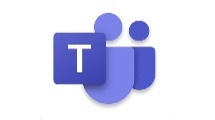 Microsoft Teams - Logáil isteach Cliceáil ar an nasc http://www.c2kschools.net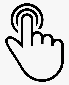 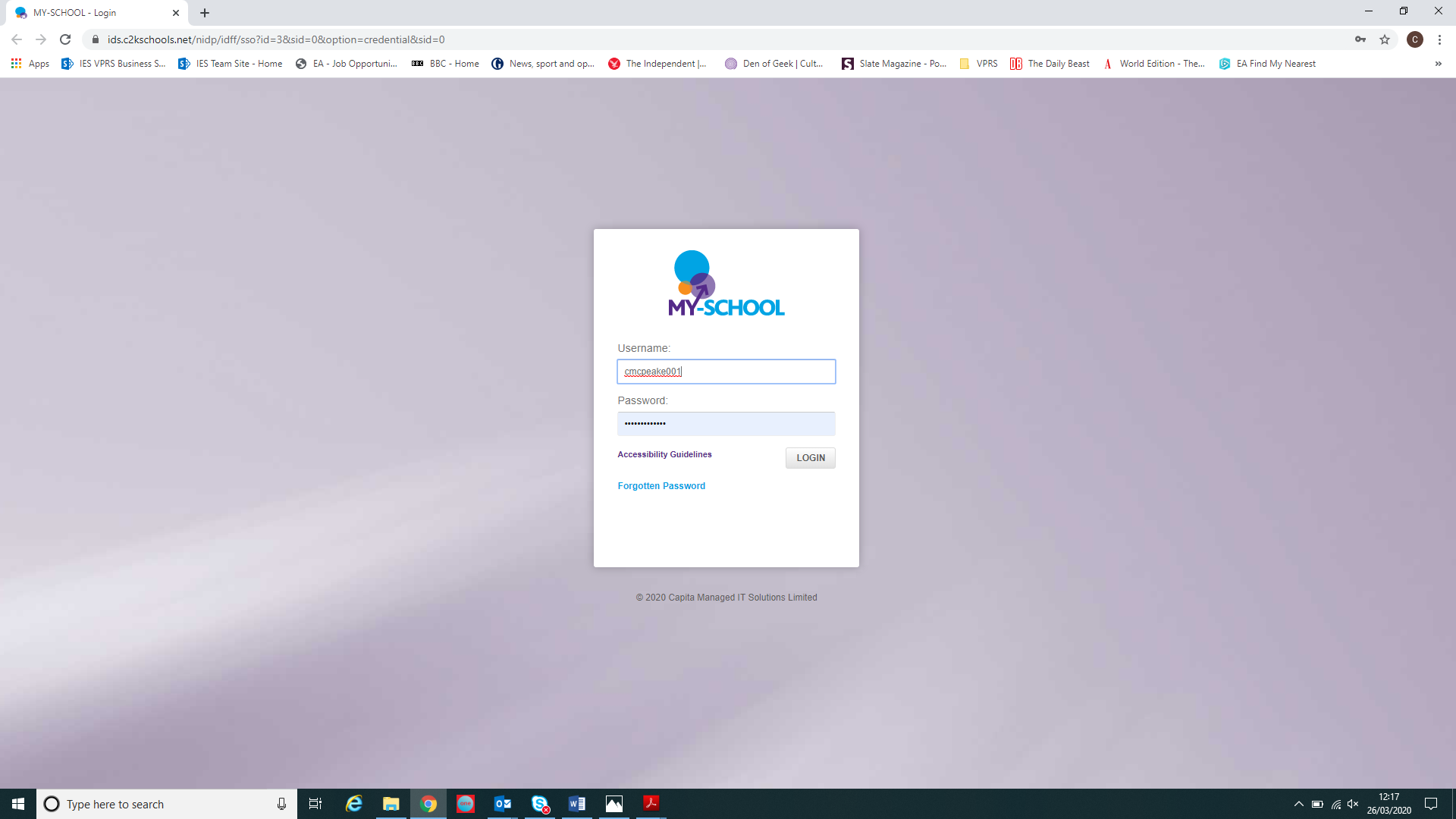 nó clóscríobh an seoladh Gréasáin sin isteach sa bharra seoltaí i mbrabhsálaí Idirlín (is gnách gurb é Chrome an ceann is fearr)Clóscríobh isteach an t-ainm úsáideora le C2K atá agat (cmcpeake001, mar shampla) agus do phasfhocal agus cliceáil ar an chnaipe ‘Login’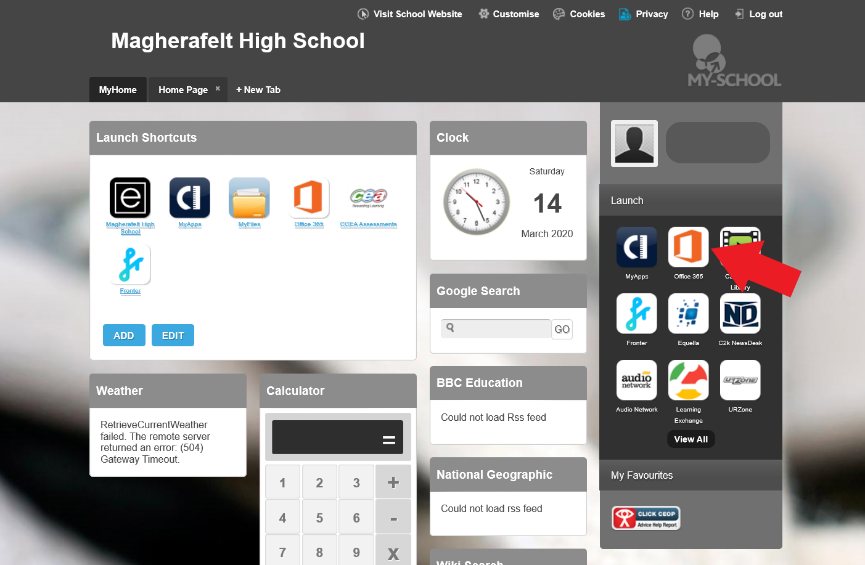 Lódálfar do leathanach baile ar My-School mar atá léirithe sa phictiúr seo.Is féidir leat Microsoft Teams a rochtain ach cliceáil ar Office 365.Cliceáil ar ‘Teams’ ón liosta deilbhíní.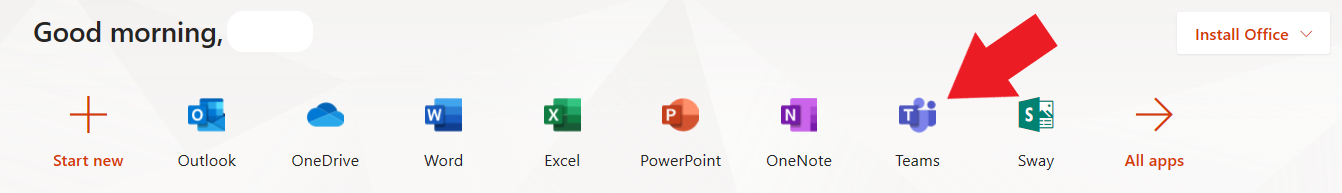 Téigh chuig Teams. Feicfidh tú na Foirne/na Ranganna uile a bhfuil tú iontu.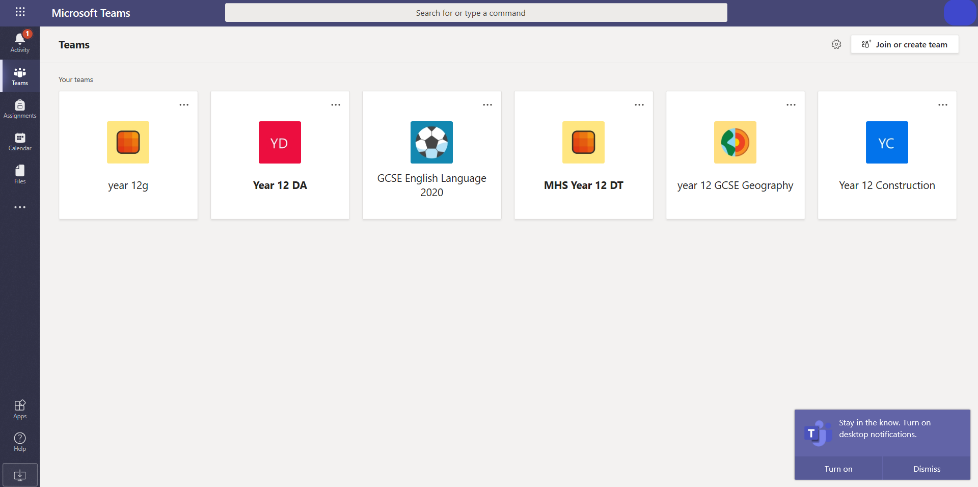 Mura féidir leat aon Fhoirne a fheiceáil, cliceáil ar ‘Join or Create team’.Is féidir go n-iarrfar ort Cód Foirne a chur isteach. Is féidir go seolfar an Cód Foirne le ríomhphost chuig seoladh ríomhphoist do scoile. Bain úsáid as na treoracha ar Leathanach 3 chun cabhrú leat ríomhphoist scoile a sheiceáil.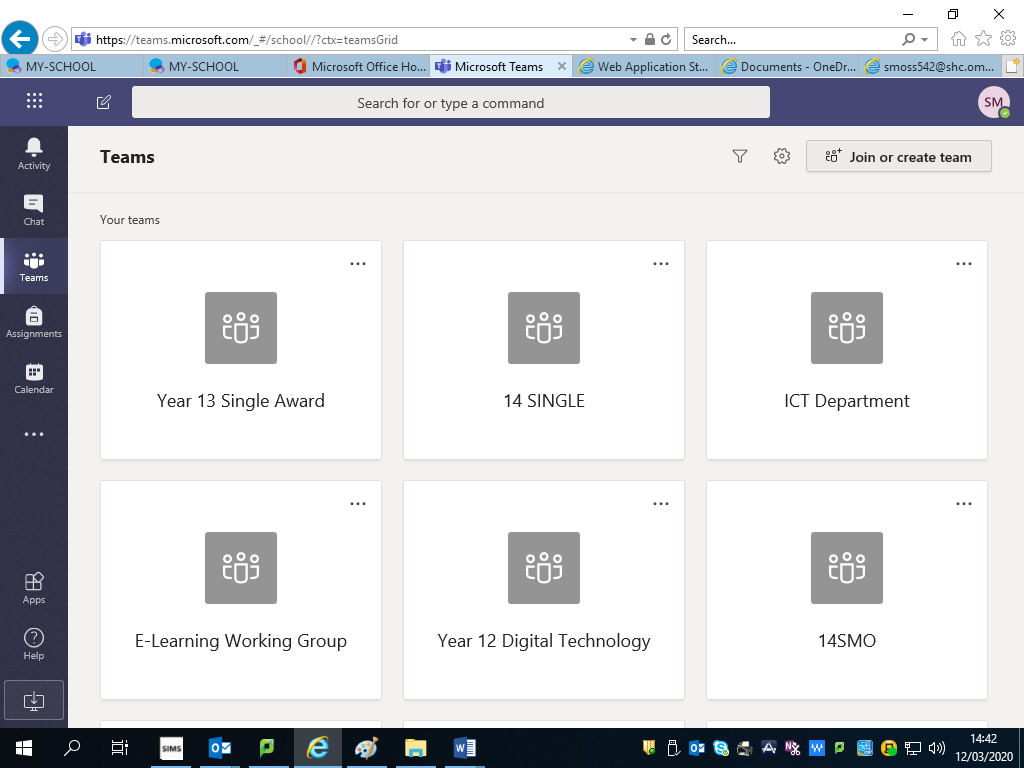 Má bhíonn tasc ranga agat, léireofar é sa táb ‘Assignments’. 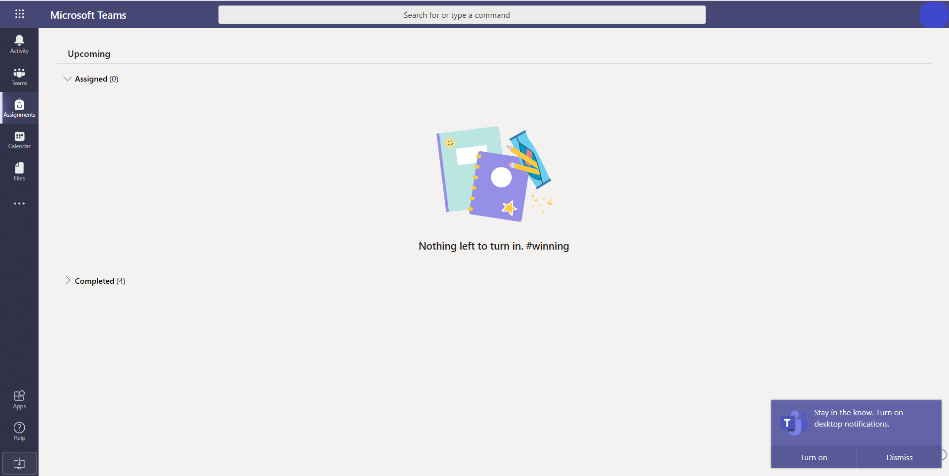 Más rud é nach féidir leat Foirne a rochtain ná dul isteach i bhFoireann, seol ríomhphost chuig do mhúinteoir trí sheoladh ríomhphoist do scoile (féach Leathanach 3). Tá Microsoft Teams ar fáil le híoslódáil ón Google Play Store (gléasanna Android) nó ón Aip Store (iPhone nó iPad) fosta.Ríomhphoist Scoile a Sheiceáil nó Ríomhphost a Sheoladh chuig MúinteoirMura féidir leat logáil isteach in Microsoft Teams nó má thagann tú ar aon fhadhbanna, beidh tú in ann ríomhphost a sheoladh chuig do mhúinteoir.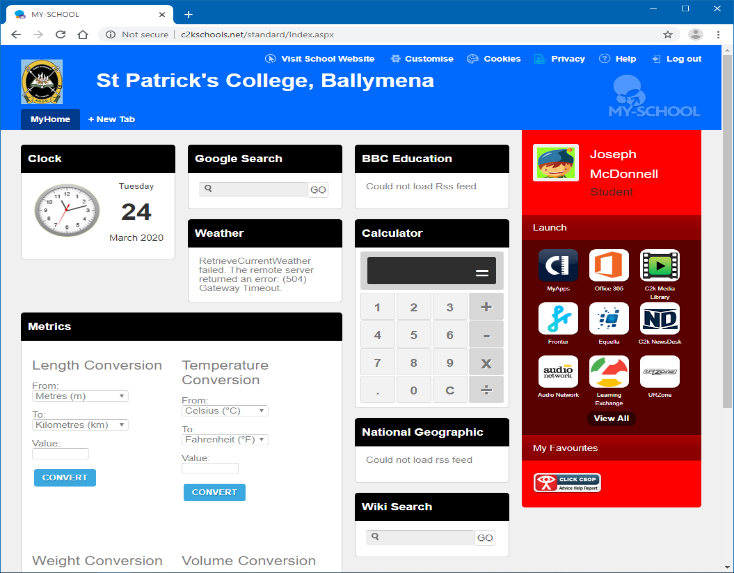 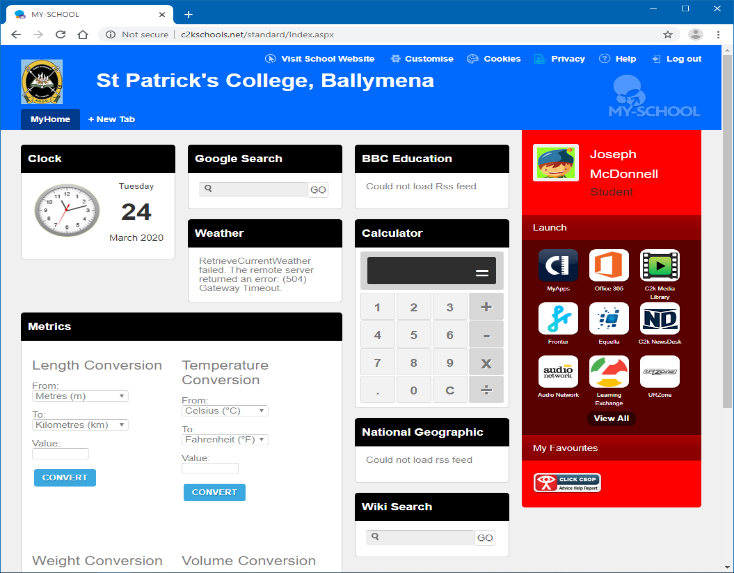 Logáil isteach in My-School mar atá léirithe ar Leathanach 1.Faigh rochtain ar do sheoladh ríomhphoist scoile ach cliceáil ar Office 365.  Cliceáil ar an deilbhín ‘Outlook’ ar leathanach Microsoft Office 365. Seiceáil sa bhosca ríomhphoist isteach ar sheol nó nár sheol do mhúinteoir aon ríomhphoist chugat.Seol ríomhphost chuig do mhúinteoir má bhíonn aon cheisteanna agat nó má theastaíonn cabhair uait. 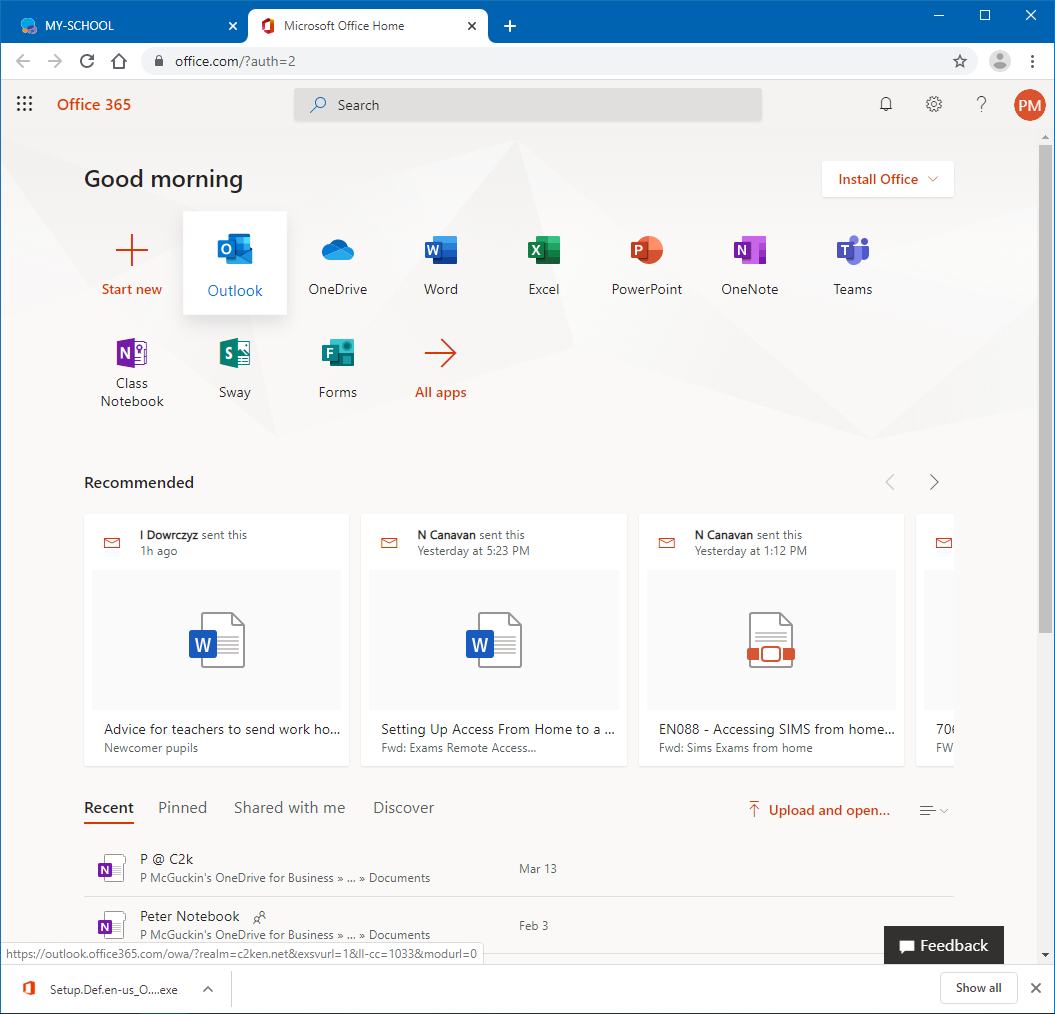 